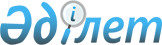 О некоторых вопросах лицензирования деятельности по организации строительства жилых зданий за счет привлечения денег дольщиков и внесении изменений и дополнений в некоторые решения Правительства Республики Казахстан
					
			Утративший силу
			
			
		
					Постановление Правительства Республики Казахстан от 4 декабря 2012 года № 1530. Утратил силу постановлением Правительства Республики Казахстан от 20 ноября 2017 года № 759.
      Сноска. Утратил силу постановлением Правительства РК от 20.11.2017 № 759.
      Правительство Республики Казахстан ПОСТАНОВЛЯЕТ:
      1. Утвердить прилагаемые квалификационные требования и перечень документов, подтверждающих соответствие им, для осуществления деятельности по организации строительства жилых зданий за счет привлечения денег дольщиков.
      2. Определить лицензиаром по осуществлению деятельности по организации строительства жилых зданий за счет привлечения денег дольщиков Комитет по делам строительства и жилищно-коммунального хозяйства Министерства регионального развития Республики Казахстан.
      Сноска. Пункт 2 в редакции постановления Правительства РК от 22.11.2013 № 1254 (вводится в действие по истечении двадцати одного календарного дня после первого официального опубликования).


      3. Утратил силу постановлением Правительства РК от 23.12.2015 № 1034 (вводится в действие по истечении десяти календарных дней после дня его первого официального опубликования).
      4. Признать утратившими силу:
      1) постановление Правительства Республики Казахстан от 17 июня 2010 года № 607 "Об утверждении квалификационных требований, предъявляемых при лицензировании деятельности по организации строительства жилых зданий за счет привлечения денег дольщиков" (САПП Республики Казахстан, 2010 г., № 39, ст. 340);
      2) постановление Правительства Республики Казахстан от 25 января 2012 года № 164 "О внесении изменений в постановление Правительства Республики Казахстан от 17 июня 2010 года № 607 "Об утверждении Правил лицензирования и квалификационных требований к деятельности по организации строительства жилых зданий за счет привлечения денег дольщиков"" (САПП Республики Казахстан, 2012 г., № 29, ст. 395).
      5. Настоящее постановление вводится в действие по истечении двадцати одного календарного дня после первого официального опубликования. Квалификационные требования и перечень документов,
подтверждающих соответствие им, для осуществления деятельности
по организации строительства жилых зданий за счет привлечения
денег дольщиков
					© 2012. РГП на ПХВ «Институт законодательства и правовой информации Республики Казахстан» Министерства юстиции Республики Казахстан
				
Премьер-Министр
Республики Казахстан
С. АхметовУтверждены
постановлением Правительства
Республики Казахстан
от 4 декабря 2012 года № 1530
№
п/п
Квалификационные требования
Документы
Примечание
1
2
3
4
1
Первый этап
Первый этап
Первый этап
1)
наличие земельного участка,
принадлежащего проектной компании
на праве собственности или на
праве землепользования
копия
правоустанавливающего
документа на земельный
участок
2)
наличие проектной
(проектно-сметной) документации
на стадии нулевого цикла
строительства с положительным
заключением экспертизы
копия заключения
экспертизы
3)
наличие договора с банком-агентом
копия договора
4)
наличие собственного свободного
капитала для строительства жилого
здания в размере не менее
пятнадцати процентов от стоимости
строительства жилого здания или в
размере не менее эквивалентном
стоимости строительства нулевого
цикла
копия справки из банка
5)
наличие опыта возведения жилых
зданий у учредителя, имеющего
более пятидесяти процентов
уставного капитала в уставном
фонде проектной компании, в том
числе в качестве заказчика, не
менее трех лет
нотариально
засвидетельствованные
копии подписанных актов
ввода в эксплуатацию,
договоров подряда
6)
наличие опыта сдачи в
эксплуатацию в установленном
законодательством Республики
Казахстан порядке не менее ста
квартир у учредителя, имеющего
более пятидесяти процентов
уставного капитала в уставном
фонде проектной компании
нотариально
засвидетельствованные
копии подписанных актов
ввода в эксплуатацию
7)
наличие у учредителя, имеющего
более пятидесяти процентов
уставного капитала в уставном
фонде проектной компании
собственного капитала в размере
не менее ста тысяч месячных
расчетных показателей
нотариально
засвидетельствованная
копия справки из банка
2
Второй этап
Второй этап
Второй этап
1)
наличие проектной
(проектно-сметной) документации
объекта строительства с
положительным заключением
экспертизы
копия заключения
экспертизы
2)
завершение нулевого цикла
застройки жилого здания
копия акта промежуточной
приемки
3)
наличие депозитов дольщиков в
размере не менее пятнадцати
процентов от стоимости
строительства жилого здания в
банке-агенте, внесенных в
соответствии с договорами о
долевом участии в жилищном
строительстве
копия справки из банка
4)
наличие собственного капитала для
завершения строительства в полном
объеме либо собственного капитала
в размере не менее двадцати пяти
процентов от стоимости
строительства жилого здания и
соглашения с инвестором о
предоставлении инвестиций,
достаточных для завершения
строительства
копия справки из банка
5)
наличие договора с организацией,
оказывающей инжиниринговые услуги
в сфере архитектурной,
градостроительной и строительной
деятельности
копия договора